Madame, Monsieur,Vous voudrez bien noter que la réunion de l’Activité conjointe de coordination sur les IMT-2020 (JCA-IMT2020) a été déplacée au vendredi 10 novembre, de 16 heures à 17 h 30.Votre attention est attirée sur le fait que la séance plénière d'ouverture aura lieu le lundi matin 13 novembre 2017. Les séances consacrées aux Questions commenceront le 6 novembre 2017.Le Président et le mentor de la CE 13 feront une présentation à l’intention des nouveaux délégués de la CE 13 le mardi 7 novembre, de 13 h 30 à 14 h 30. Une session de formation pratique sur la réduction de l'écart en matière de normalisation (BSG), qui se tiendra parallèlement à la réunion de la CE 13, est provisoirement prévue le 8 novembre.Les modifications apportées ultérieurement à ce calendrier seront publiées sur le site web de la Commission d'études 13 en tant que révision au Document TD057/PLEN.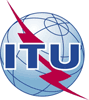 Union internationale des télécommunicationsBureau de la Normalisation des TélécommunicationsUnion internationale des télécommunicationsBureau de la Normalisation des TélécommunicationsGenève, le 31 août 2017Genève, le 31 août 2017Réf.:Corrigendum 1 à la
Lettre collective TSB 3/13CE 13/TKCorrigendum 1 à la
Lettre collective TSB 3/13CE 13/TK–	Aux administrations des Etats Membres de l'Union; –	aux Membres du Secteur UIT-T; –	aux Associés de l'UIT-T participant aux travaux de la Commission d'études 13;–	aux établissements universitaires participant aux travaux de l'UIT–	Aux administrations des Etats Membres de l'Union; –	aux Membres du Secteur UIT-T; –	aux Associés de l'UIT-T participant aux travaux de la Commission d'études 13;–	aux établissements universitaires participant aux travaux de l'UITTél.:+41 22 730 5126+41 22 730 5126–	Aux administrations des Etats Membres de l'Union; –	aux Membres du Secteur UIT-T; –	aux Associés de l'UIT-T participant aux travaux de la Commission d'études 13;–	aux établissements universitaires participant aux travaux de l'UIT–	Aux administrations des Etats Membres de l'Union; –	aux Membres du Secteur UIT-T; –	aux Associés de l'UIT-T participant aux travaux de la Commission d'études 13;–	aux établissements universitaires participant aux travaux de l'UITFax:+41 22 730 5853+41 22 730 5853–	Aux administrations des Etats Membres de l'Union; –	aux Membres du Secteur UIT-T; –	aux Associés de l'UIT-T participant aux travaux de la Commission d'études 13;–	aux établissements universitaires participant aux travaux de l'UIT–	Aux administrations des Etats Membres de l'Union; –	aux Membres du Secteur UIT-T; –	aux Associés de l'UIT-T participant aux travaux de la Commission d'études 13;–	aux établissements universitaires participant aux travaux de l'UITE-mail:tsbsg13@itu.inttsbsg13@itu.int–	Aux administrations des Etats Membres de l'Union; –	aux Membres du Secteur UIT-T; –	aux Associés de l'UIT-T participant aux travaux de la Commission d'études 13;–	aux établissements universitaires participant aux travaux de l'UIT–	Aux administrations des Etats Membres de l'Union; –	aux Membres du Secteur UIT-T; –	aux Associés de l'UIT-T participant aux travaux de la Commission d'études 13;–	aux établissements universitaires participant aux travaux de l'UITWeb:http://itu.int/go/tsg13http://itu.int/go/tsg13–	Aux administrations des Etats Membres de l'Union; –	aux Membres du Secteur UIT-T; –	aux Associés de l'UIT-T participant aux travaux de la Commission d'études 13;–	aux établissements universitaires participant aux travaux de l'UIT–	Aux administrations des Etats Membres de l'Union; –	aux Membres du Secteur UIT-T; –	aux Associés de l'UIT-T participant aux travaux de la Commission d'études 13;–	aux établissements universitaires participant aux travaux de l'UITObjet:Réunion de la Commission d'études 13; Genève, 6-17 novembre 2017Réunion de la Commission d'études 13; Genève, 6-17 novembre 2017Réunion de la Commission d'études 13; Genève, 6-17 novembre 2017Réunion de la Commission d'études 13; Genève, 6-17 novembre 2017Veuillez agréer, Madame, Monsieur, l'assurance de ma considération distinguée.Chaesub Lee
Directeur du Bureau de la normalisation 
des télécommunications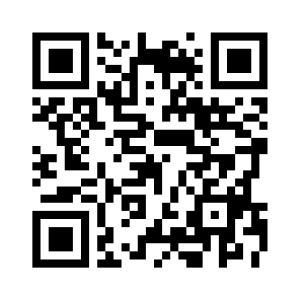 CE 13 de l'UIT-TVeuillez agréer, Madame, Monsieur, l'assurance de ma considération distinguée.Chaesub Lee
Directeur du Bureau de la normalisation 
des télécommunicationsInformations les plus récentes concernant la réunion